АЭРО-ГЕМАТИЧЕСКИЙ БАРЬЕРСтенка альвеолы и кровеносный капилляр легкого. Электронная микрофотография.  25 0001 - ядро эндотелиальной клетки кровеносного капилляра; 2 - просвет кровеносного капилляра; 3 - эритроцит в просвете кровеносного капилляра;4 - цитоплазма эндотелиальной клетки кровеносного капилляра;5 - цитоплазма клетки альвеолярного эпителия; 6 - базальные мембраны эндотелия и эпителия; 7 - воздушно-кровяной барьер; 8 - просвет альвеолы; 9 - десмосомы; 10 - часть соединительнотканный клетки альвеолярной перегородки 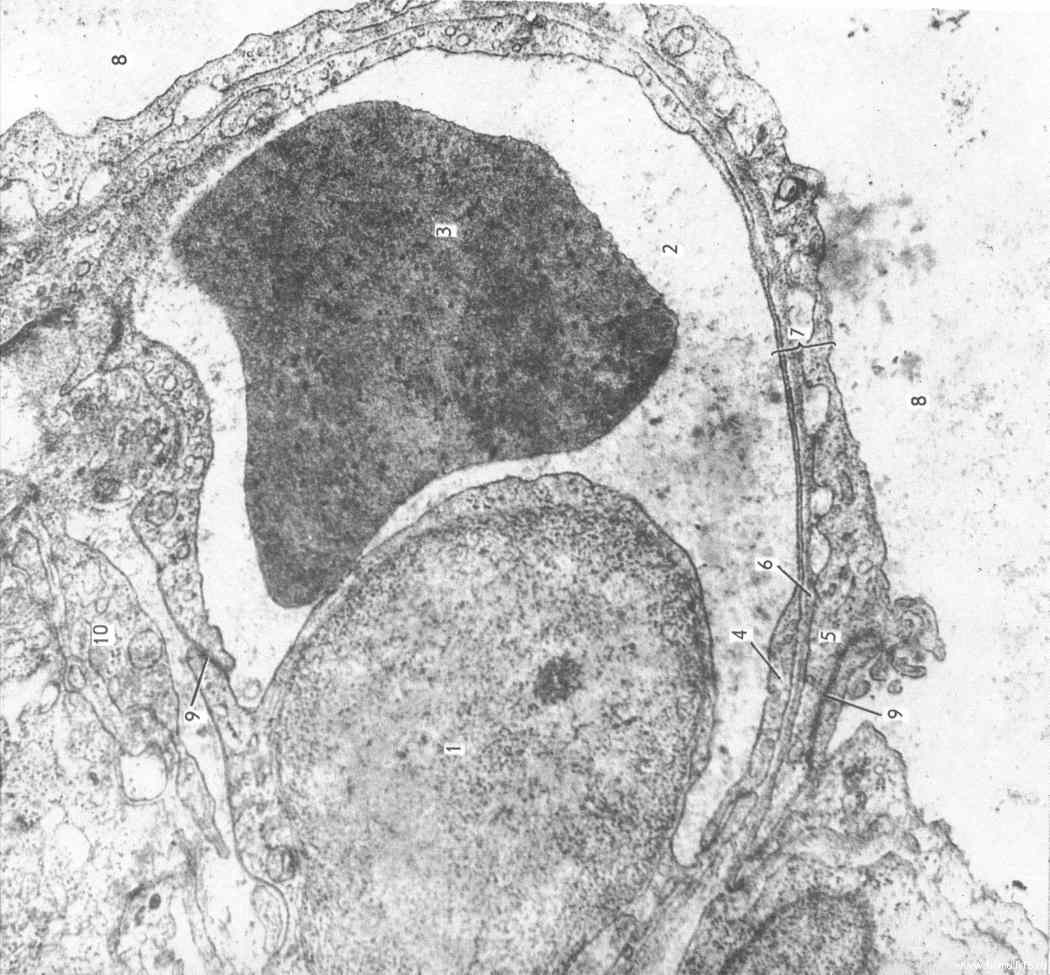 